Lesson 02: Review 01 Memory work (If you memorized Hymn 64:1&2, you may write it out on the back of this sheet)What is your only comfort in life and death?A. That _________________________________	but _____________________________________________________________________________		to ______________________________________	He has _________________________________________________________________________		and _________________________________________________________________________	He _____________________________________________________________________________		that _________________________________________________________________________		____________________________________________________________________________		indeed,_______________________________________________________________________	Therefore, ______________________________________________________________________		_____________________________________________________________________________		_____________________________________________________________________________Review Questions1. (4) Why do your parents make you go to Catechism?	1. ______________________________________________________________________________	2. ______________________________________________________________________________2. (3) What did your parents promise at your baptism?	________________________________________________________________________________	________________________________________________________________________________	________________________________________________________________________________3. (3) Complete the following. Catechism will help you _________________________________________________________________________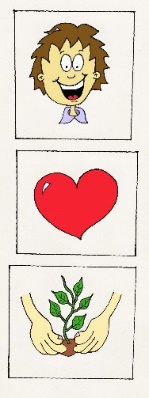  ________________________________________________________________________ _________________________________________________________________________ _________________________________________________________________________ _________________________________________________________________________ _________________________________________________________________________ _________________________________________________________________________	Space to write out Hymn 64	________________________________________________________________________________	________________________________________________________________________________	________________________________________________________________________________	________________________________________________________________________________	________________________________________________________________________________	________________________________________________________________________________	________________________________________________________________________________	________________________________________________________________________________	________________________________________________________________________________	________________________________________________________________________________	________________________________________________________________________________	________________________________________________________________________________	________________________________________________________________________________	________________________________________________________________________________	________________________________________________________________________________	________________________________________________________________________________	________________________________________________________________________________	________________________________________________________________________________	________________________________________________________________________________	________________________________________________________________________________	________________________________________________________________________________	________________________________________________________________________________	________________________________________________________________________________	________________________________________________________________________________	________________________________________________________________________________	________________________________________________________________________________	________________________________________________________________________________	________________________________________________________________________________	________________________________________________________________________________	________________________________________________________________________________	________________________________________________________________________________	________________________________________________________________________________	________________________________________________________________________________